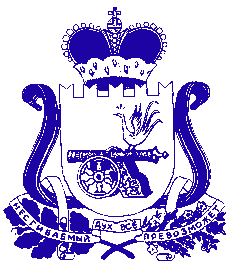 СОВЕТ ДЕПУТАТОВ ЛЕХМИНСКОГО  СЕЛЬСКОГО ПОСЕЛЕНИЯ ХОЛМ-ЖИРКОВСКОГО РАЙОНА СМОЛЕНСКОЙ ОБЛАСТИР Е Ш Е Н И Еот 25.12.2017 № 36О внесении изменения в решение
Совета депутатов Лехминского                               сельского поселения  Холм– Жирковского района  Смоленской  области от 21.01.2011г           № 4В соответствии с областным законом от 21.12.2017 № 151-з «О внесении изменения в статью 8 областного закона «О государственных должностях Смоленской области и о государственной гражданской службе Смоленской области», Совет депутатов Лехминского сельского поселения Холм-Жирковского района Смоленской области РЕШИЛ:1. Внести в решение Совета депутатов Лехминского                             сельского поселения Холм-Жирковского района Смоленской области от 21.01.2011г    № 4  «Об установлении размера должностного оклада и размеров дополнительных выплат Главе муниципального  образования                 Лехминского сельского поселения, осуществляющему свои полномочия на постоянной основе» следующее  изменение:- абзац 2 пункта 1 изложить в следующей редакции: «- размер должностного оклада согласно приложению № 1. Размер должностного оклада устанавливается в процентах от базовой суммы, равной 11 804 рублей».2. Настоящее решение вступает в силу с 01.01.2018 года.Глава муниципального образования Лехминского сельского поселения Холм-Жирковского района 	Смоленской области                                                                        Л.А.Федотова Приложение № 1к решению Совета депутатовЛехминского сельского поселения Холм-Жирковского района Смоленской области(в редакции решения Совета депутатовот 14.11  2014 №30,    от 25.12.2017г  № 36)РАЗМЕРдолжностного оклада Главы муниципального образования Приложение № 2к решению Совета депутатов Лехминского сельского поселенияХолм-Жирковского района Смоленской области                                                                                   от  21.01.2011г. №  4(в редакции решения Совета депутатовот 14.11  2014 № 30, от 25.12.2017г № 36)  РАЗМЕРЫ дополнительных выплат Главе муниципального образования  	1. Ежемесячная надбавка к должностному окладу - 70 процентов  должностного оклада.  	2. Ежемесячная надбавка к должностному окладу за выслугу лет в следующих максимальных размерах:3. Ежемесячная надбавка к должностному окладу за особые условия  работы - 50  процентов должностного оклада по замещаемой должности.4. Премия за выполнение особо важных и сложных заданий - максимальный размер не ограничивается.5. Ежемесячное денежное поощрение - 100 процентов оклада денежного содержания по замещаемой должности. 6. Единовременная выплата при предоставлении ежегодного оплачиваемого отпуска либо в другое время - два оклада денежного содержания по замещаемой должности. 7. Материальная помощь - один оклад денежного содержания по замещаемой должности.8. Главе муниципального образования, может также выплачиваться единовременное дополнительное денежное поощрение в пределах фонда оплаты труда. Приложение № 3к решению Совета депутатов Лехминского сельского поселенияХолм-Жирковского района Смоленской области                                                                                   от  21.01.2011г. №  4(в редакции решения Совета депутатовот 14.11  2014 №30, от 25.12.2017г  № 36)  Положениео порядке осуществления дополнительных выплат Главе муниципального образования Настоящее положение разработано в соответствии со статьей 2 областного закона от 31 марта 2009 года № 9-з «О гарантиях осуществления полномочий депутата, члена выборного органа местного самоуправления, выборного должностного лица местного самоуправления в Смоленской области» и определяет порядок осуществления дополнительных выплат Главе муниципального образования. Дополнительные выплаты, установленные пунктами 1,3,5 приложения №2 к настоящему решению, выплачиваются без издания дополнительного правового акта.Ежемесячная надбавка к должностному окладу за выслугу лет устанавливается комиссией по исчислению стажа муниципальной  службы для  установления ежемесячной надбавки к должностному окладу за выслугу лет на  муниципальной  службе,  определения  продолжительности ежегодного дополнительного   оплачиваемого  отпуска  за  выслугу  лет  и  размера единовременного денежного  поощрения  в  связи  с  выходом  на  пенсию.Премии за выполнение особо важных и сложных заданий выплачивается ежемесячно.Единовременная выплата выплачивается при предоставлении ежегодного оплачиваемого отпуска либо в другое время. Материальная помощь выплачивается в качестве социальной поддержки, а также в связи со стихийным бедствием и иными непредвиденными обстоятельствами (пожар, квартирная кража, авария и другие обстоятельства), болезнью его и его близких родственников, смертью близких родственников и по другим уважительным причинам.Материальная помощь также может быть приурочено к очередному отпуску.Все дополнительные выплаты производятся на основании распоряжения Главы муниципального образования в пределах фонда оплаты труда Главы муниципального образования.Наименование должностиРазмер должностного оклада в соответствии с группой по оплате труда (в рублях и процентах от базовой суммы)Размер должностного оклада в соответствии с группой по оплате труда (в рублях и процентах от базовой суммы)руб.%Глава муниципального образования5 725-0048,5при стаже, указанном в статье 4 областного закона                                       от 31 марта 2009 года № 9-з «О гарантиях осуществления полномочий депутата, члена выборного органа местного самоуправления, выборного должностного лица местного самоуправления в Смоленской области» процентов    от 1 года до 5 лет                            от 5 до 10 лет                                от 10 до 15 лет                               свыше 15 лет                                 10152030